	Genève, le 23 août 2012Madame, Monsieur,1	Les sujets d'étude ci-après relevant de l'AAP ont fait l'objet d'observations pendant la période d'examen additionnel et seront soumis pour approbation à la réunion de la Commission d'études 15, qui aura lieu à Genève du 10 au 21 septembre 2012:G.8121/Y.1381, Caractéristiques des blocs fonctionnels des équipements MPLS-TP.G.9956 (2011) Corr. 1, Emetteurs-récepteurs OFDM à bande étroite utilisant les courants porteurs en ligne - Spécification de la couche liaison de données: Corrigendum 1.G.9961 (2010) Amd. 1, Couche de liaison de données (DLL) pour émetteurs-récepteurs de réseau domestique filaires unifiés à haut débit: Amendement 1.Veuillez agréer, Madame, Monsieur, l'assurance de ma considération distinguée.Malcolm Johnson
Directeur du Bureau de la
normalisation des télécommunicationsBureau de la normalisation
des télécommunications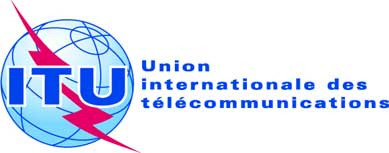 Réf.:Addendum 1 à la
Lettre collective TSB 10/15Tél.:+41 22 730 5515Fax:
E-mail:+41 22 730 5853
tsbsg15@itu.intAux administrations des Etats Membres de l'Union, aux Membres du Secteur UIT-T, aux Associés de l'UIT-T et aux établissements universitaires participant aux travaux de la Commission d'études 15 de l'UIT-TObjet:Réunion de la Commission d'études 15
Genève, 10-21 septembre 2012